 Физика на кухне (Учебно-исследовательская работа) Автор – Мамий Диана Руслановнаученица 8 классаНаучный руководитель – Татлок Зарима Рамазановна,учитель физикиМБОУ «СШ№24»Республика Адыгея                                                 а.Шенджий                                                      2023г. 1.Введение………………………………………………………………2-32.Работа и устройство кухонных приборов……………………………3-5Устройство чайника,  нагревание воды в чайнике………………3-4Устройство термоса………………………………………………4 Режущие предметы………………………………………………5 3.Эксперимент на    кухне……………………………………………5-7Приготовление молочной каши в горшочке                              5-6Почему при варке пельмени всплывают?......................................6Подводная лодка на кухне…………………………………………6Творог из коробки с кефиром……………………………………6-7Опыт с    мандаринами……………………………………………7  4.Правила безопасности на кухне……………………………………8  5. Заключение……………………………………………………………8  6. Приборы, использованные в исследовании. Опыты. ……………8-10  7.Список литературы……………………………………………………111.Введение        Физику многие не любят. Может быть из-за того, что не понимают илидаже не пытаются вникнуть в её азы. Однако, без этой науки нам не обойтись. Физика нас окружает повсюду и кое-что интересное может нам рассказать.Я хочу начать свою работу со стихотворений:Помощники есть в квартире у нас,
Много работ они делают сами:
Микроволновка готовит обед,
Даёт мясорубка фарш для котлет,
А холодильник продукты хранит,
Только при этом немножко гудит.
Варит плита наша вкусный компот 
У этих помощников много забот.Этот стих о том, что на кухне у нас имеется кухонная техника.  Кухня – это место, где собирается вся наша семья, где мы обедаем, пьем  чай и ведем беседы с друзьями. Основная часть нашей обыденной жизни проходит на кухне. Но не каждый задумывался над тем, что  кухня - это удивительная лаборатория, которая у нас всегда "под рукой".   Именно здесь мы смешиваем, нагреваем, охлаждаем, замораживаем, размораживаем. А физика изучает мир, в котором мы живем, явления, в нем происходящие, открывает законы, которым подчиняются эти явления, и как они взаимосвязаны. Среди большинства многообразия явлений в природе физические явления на кухне  занимают особое место.Я учусь в восьмом  классе,  и второй год изучаю новый предмет-физику. Она меня очень заинтересовала, потому что, чем больше я узнаю, тем больше понимаю. Оказывается многие физические закономерности можно получить из собственных наблюдений и опытов. Поэтому  я задумалась, что  столкнуться с этой наукой я могу у себя дома на кухне.Я  считаю, что моя исследовательская работа очень актуальна:  надо уметь замечать  и применять полученные на уроках знания на практике и в жизни.   В своей работе я попытаюсь узнать много нового об окружающем нас мире; сама попробую ощутить  себя в роли экспериментатора (повара), проведу простые, но поучительные опыты по наблюдению за физическими процессами; найду ответы на вопрос «Почему это так?», тем самым углублю свои знания по физике.Цель  работы: изучение работы и устройства кухонной техники  и объяснение физических явлений, происходящих на кухне ежедневно.Задачи исследования:На базе имеющейся кухонной техники провести эксперименты.Провести опыты на кухне и объяснить наблюдаемые явления, основываясь на физические законы.Пополнить знания по физике, изучив дополнительную литературу и ресурсы Интернет по наблюдаемым явлениям на кухне.Использовать приобретенные знания и умения в практической деятельности и повседневной жизни.Гипотеза исследования:Большинство процессов, происходящих на кухне можно объяснить с точки зрения законов физики.овощи, кефир)Объекты исследования - кухонная техника, вода, продукты (фрукты) Методы исследования – эксперимент, практическая работа - приготовление некоторых блюд, анализ, сравнение. В наше время процессы приготовления пищи усложнились, так как выросло количество оборудования и утвари на кухне, возросла сложность различных кухонных агрегатов, но все они работают в соответствии с физическими законами, регулируются этими законами.        Вот и  начну я свое путешествие в замечательную страну физики с кухонной техники: Для сохранения продуктов: холодильники, морозильники; Для механической обработки: миксер, блендер, мясорубка; Для термической обработки: электрическая плита, микроволновая печь, мультиварка, тостер, вафельница;Для приготовления напитков: кофеварка, кофемолка, электрочайник, соковыжималка; А еще: посудомоечная машина, вытяжка...                   2. Работа и устройство некоторых приборовОбъясним работу и устройство некоторых приборов с точки зрения физики.У нас на кухне имеется 2 чайника: Электрический и обычный эмалированный. Чайник – это прибор для нагревания воды. Чайники. Электрический чайник - прибор с расположенным внутри нагревательным элементом и работающий на электричестве. В электрочайнике есть автоматический выключатель на основе биметаллической пластины, прозрачное окно для контроля уровня воды и контактная подставка, позволяющая легко и быстро отключать чайник от питающего провода.Эмалированный чайник - изготовлен из эмалированной стали. Нагревается от газовой плиты снизу. В нем происходит распределение тепла по всей внутренней поверхности.Опыт: нагреем одинаковое количество воды и сравним результат.Вывод:В основе нагревания воды в чайнике лежит физическое явление - конвекция. Теплота передаётся чайнику снизу, а вода - плохой проводник тепла. Именно благодаря конвекции энергия переносится струями жидкости, и вода нагревается по всему объёму. В электрическом чайнике вода закипит быстрее. Термос.Термос - вид бытовой теплоизоляционной посуды для продолжительного сохранения более высокой или низкой температуры продуктов питания, по сравнению с температурой окружающей среды.Основной элемент термоса - колба, которая сделана из стекла или нержавеющей стали с двойными стенками, между которыми выкачан воздух (создан вакуум). Кроме этого есть пробка, которая закрывает отверстие колбы и крышка, закрывающая весь сосуд.Задача термоса - сохранять жидкость как можно дольше горячей, т. е. сохранять тепловую энергию жидкости, не дать ей остывать. В физике процесс передачи тепловой энергии от более горячего тела к более холодному называется теплопередачей.Опыт: Заливаю в термос один литр кипяченой воды . Испытания термоса будут проходить в течение шести часов. Каждый час я буду замерять температуру воды. Термос во время испытания будет находиться в комнате на столе при комнатной температуре. Результат: Из графика видно, что вода остывает медленно, за шесть часов остыла на 46 градусов.Режущие предметыЛезвия режущих предметов остро оттачиваются. Их острые края имеют малую площадь соприкосновения с обрабатываемой поверхностью. Даже при небольшой силе создается значительное давление. Поэтому работать с остро заточенным инструментом легче, чем тупым.Опыт: отрезать хлеб, натирать морковь на терке ( нарезание продукта движениями вниз и вперед)Вывод: чем меньше площадь опоры, тем больше давление, производимое одной и той же силой на эту опору, а также силы трения проявляются при работе ножом, теркой, открывалкой.Конвекция наблюдается в бытовых приборах. Так в электрической духовке можно готовить разные блюда одновременно на  отдельных уровнях при разной температуре. Корпус электрической духовки защищен внешним покрытием. Для внешней отделки используется металл, термостойкий пластик и стекло. В основе работы электрической духовки используется инфракрасное излучение, которое воздействует на продукты. Встроенные тэны  расположены в верхней и нижней части камеры, чтобы обеспечить равномерное воздействие излучения и нагрев.  В электродуховках используется  один из видов передачи тепла - конвекция. Вентиляторы равномерно распределяют горячий воздух камеры, тем самым позволяет готовить быстрее.                                      5.Эксперимент на кухнеОпыт:  Молочная каша в горшочке.Опыт: варка пельменей  Я наполняю  кастрюлю водой примерно на ½. Довожу воду до кипения. Закладываю в кипящую воду пельмени. Через некоторое время они вытеснят часть воды наверх ровно в том объёме, который занимают сами. Это явление объясняется выталкивающей силой.                             Подводная лодка на кухне Опыт: в банку с водой опустим картофелину. Она утонет ( т.к. сила тяжести больше архимедовой силы).  В эту банку опустим обычной соли и размешаем. Картофелина будет плавать, т.к. плотность соляного раствора больше.- творог из коробки с кефиром Опыт с мандаринами   Возьмем два мандарина (один очищенный, другой нет). Результат: очищенный мандарин тонет, т.к. он тяжелее воды, которую вытесняет. Другой мандарин плавает, т.к. в апельсиновой кожуре есть пузырьки воздуха, которые вытесняют мандарин на поверхность воды. 3.Правила безопасности на кухне:Работать с ножом осторожно, на разделочной доскеПри работе с теркой избегать работы с мелкими кусочкамиНе касаться режущей поверхности рукамиПродукты в мясорубку проталкивать с помощью пестикаПравила работы с электроприборамиПользуйтесь электроприборами, соблюдая правила безопасности, указанные в заводской инструкций, своевременно проводите их ремонт. Работы по проведению и ремонту электроприборов доверяйте исключительно профессионалам. 
Не включайте одновременно большое количество электроприборов. Это может привести к перегрузке сети. Кроме того, не включайте много электроприборов в одну розетку, поскольку из-за перегрузки она может загореться.                    4.Заключение. Проведя эти опыты, я еще раз убедилась, что  знание физических законов и явлений ежедневно помогает нам в повседневной жизни. Закончу свою работу словами:                     Я вот что Вам скажу, по случаю.
                     И это, вовсе, не секрет.
                     Где в нашем доме место лучшее?
                    На кухне - будет мой ответ.«Этот большой мир существует независимо от нас, людей, и стоит перед нами как огромная вечная загадка, доступная, однако, по крайней мере, отчасти, нашему восприятию и нашему сознанию»                                                                                          А.Энштейн5.Приборы, использованные в исследовании. Опыты. Чайники. 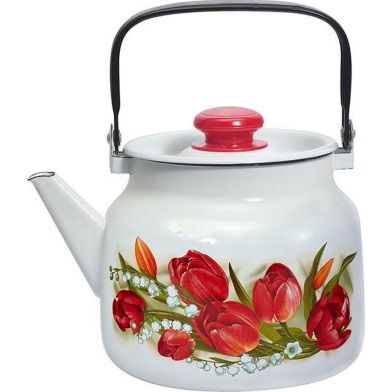 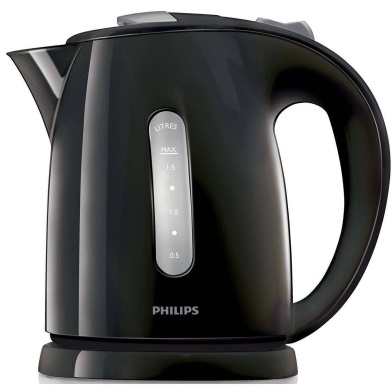   Электрический                                                        Эмалированный Термос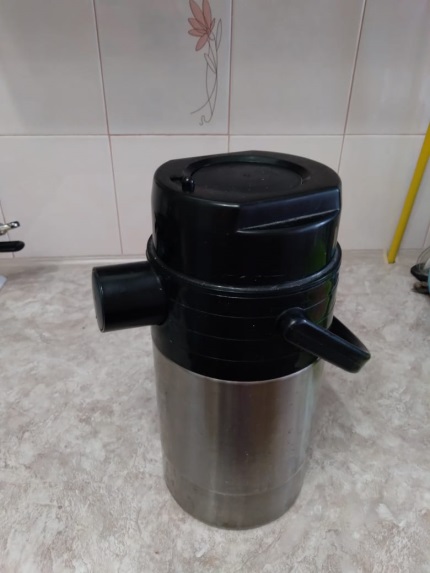  Режущие предметы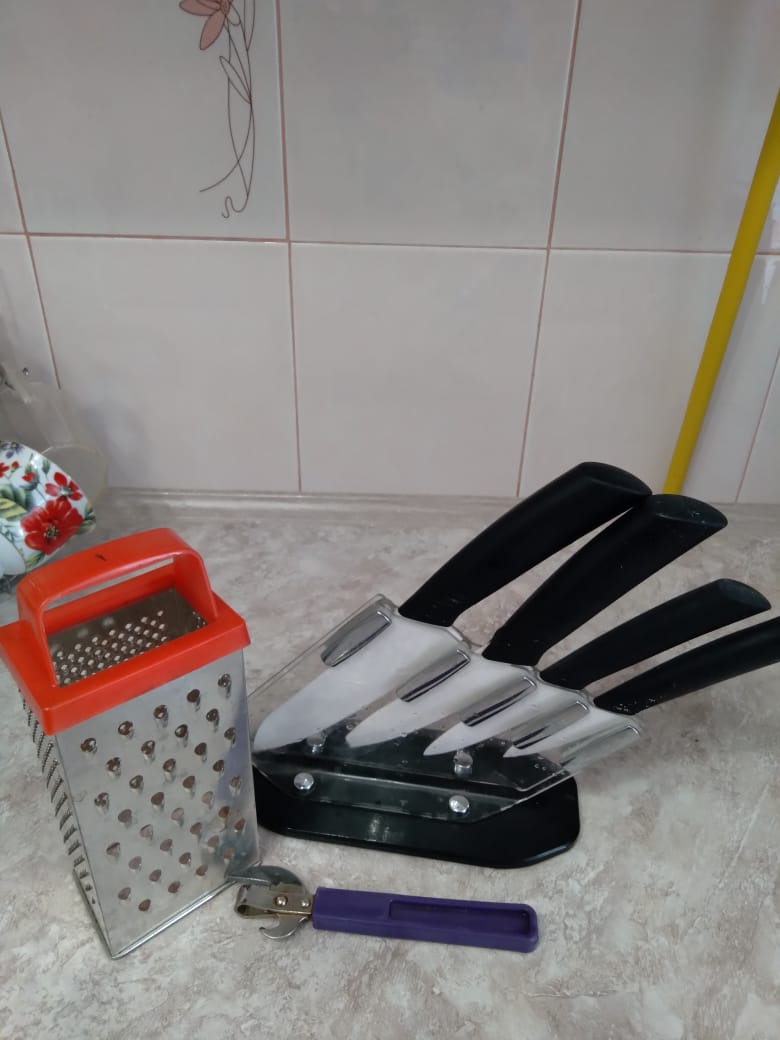  Подводная лодка на кухне 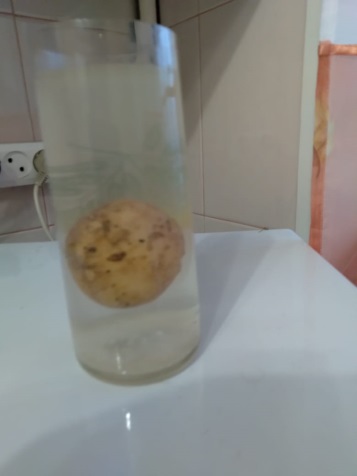 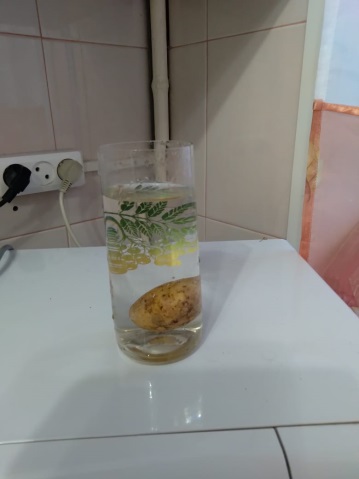      На дне                                                                                    Плавает Варка пельменей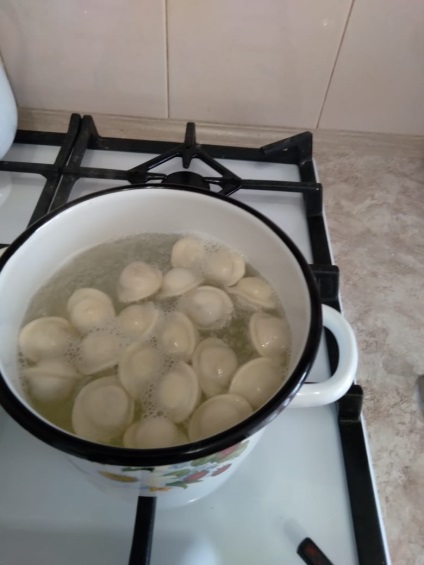 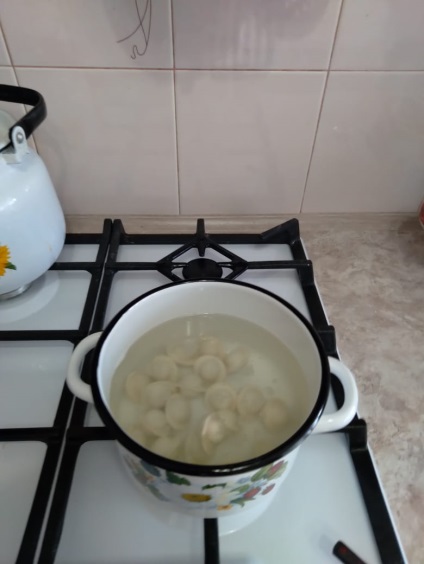     На дне                                                                             На поверхности воды Опыт с мандаринами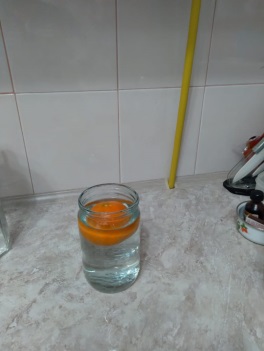 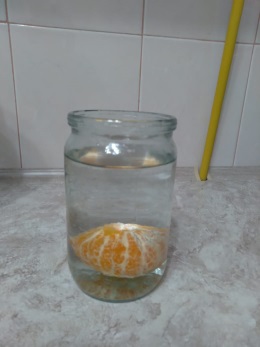      На дне                                                                      На поверхности                6.Список литературы1.Томилин А., «Хочу всё знать», Москва,1981г.2. Юфанова И.Л., Занимательные вечера по физике в средней школе, Москва. Просвещение, 1990г.3. Асламазов Л.Г., Варламов А.А. Удивительная физика. Москва. Добросвет. Издательство МЦНМО, 2005г.4. Перельман Я.И. Занимательная физика. М.: Наука, 1976. 5. Интернет ресурсы.6.Физика7кл., 8 кл.: учебник / А.В. Перышкин.- М.: Дрофаt (время)t, 0C (температура)7:001008:00819:006210:006011:005812:005713:0054ЭтапыфотоГоршочек, ½ литра молока, мерный стаканчик с рисом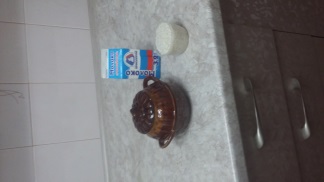 Содержимое заложить в горшочек.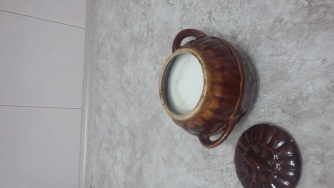 Поставить в электрическую печь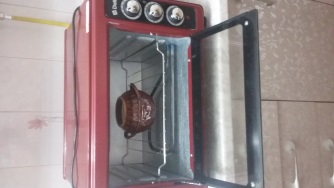 Готовый результат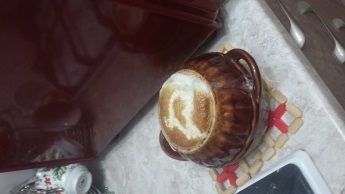 Итог: на приготовление каши при температуре 180 градусов потребовалось 50 минут.Итог: на приготовление каши при температуре 180 градусов потребовалось 50 минут.Этапыфото1.Взять коробку кефира и положить ее в морозилку.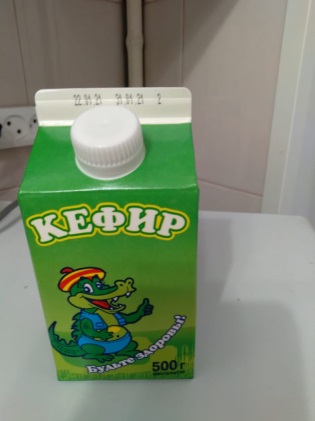 2.Отрезать нижнюю часть коробки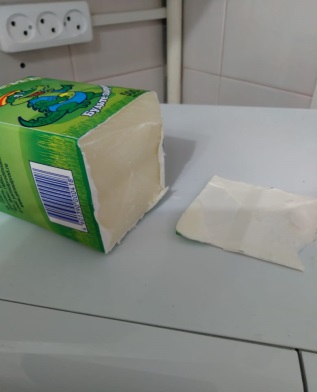 3. Вытряхнуть содержимое на дуршлаг и оставить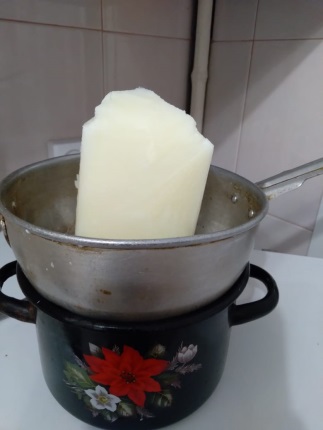 4.Получилась масса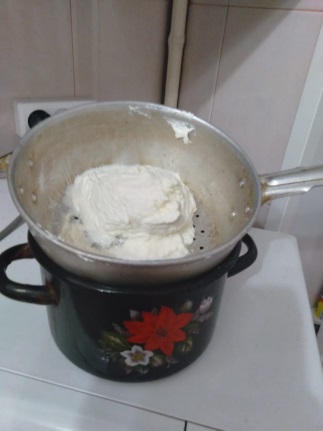 5.готовый творог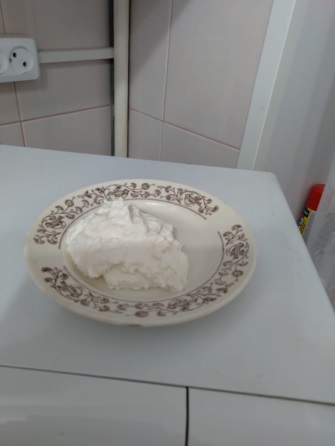 